2015–2016 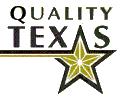 EducationCommitment Level Criteria for 
Performance ExcellenceEffective July 2015Note from the CEO:Thank you for taking the time to consider applying for the Quality Texas Foundation Commitment Level of Recognition (20 pages and a five page Organizational Profile). Your organization may have started at our Engagement 10 page application (with five page Organization Profile). Good news is that the Organizational Profile may have some small changes but is mostly the same. If this is your first entry with Quality Texas Foundation, welcome aboard.It is our sincere hope that the questions embedded in the five page organizational profile and your twenty page application will cause your organization to evaluate exactly where you are, where you should be, and how you can significantly improve by prioritization of your improvement steps. The Baldrige Framework is used the world over to make systematic improvements to organizations. Proposed steps are shown below.	1) Assign a minimum of four personnel in your office to become Examiner trained with the Quality Texas Foundation. This training is where we actually teach the Examiner how to write the responses to the questions and the reasons behind the questions. You can just begin writing if you like, but past information received from applicants indicate the Examiner training was a major milestone in writing at any level including the Award Level.	2) Write your responses and allow other people in your office to edit your work. Don’t fall in love with your first draft. This application to be really effective will undergo several iterations with substantial improvements along the way. The application process will allow the organization to ask very difficult questions and address organizational priorities.	3) Revise multiple times and submit.This Commitment Level of Recognition discusses approach, deployment, learning, and integration in Category 1-6 and levels, trends, comparisons, and integration in Category 7. Applicants have asked in the past about how the pages should be distributed for the Commitment Application. The following page distribution is for planning purposes only and is not a hard and fast rule. Commitment Level (20 pages + 5 pages OP; July 2015)  5 pages OP, Cat 1 (2 pages), Cat 2 (2 pages), Cat 3 (2 pages), Cat 4 (2 pages), Cat 5 (3 pages), Cat 6 (2 pages), and Cat 7 (7 pages).If we here at the Quality Texas Foundation can be of assistance to you, please allow us that opportunity. We offer coaching and training to help maximize your positive experience.  Remember always that the Baldrige Journey is never finished! Happy travels!							Dr. Mac McGuire							CEO							drmac@quality-texas.org							www.quality-texas.org	Baldrige has a simple purpose.The purpose of the Baldrige framework is simply to help your organization—no matter its size, sector, or industry—answer three questions: Is your organization doing as well as it could? How do you know? What and how should your organization improve or change?By challenging yourself with the questions that make up the Criteria for Performance Excellence, you explore how you are accomplishing what is important to your organization. The questions (divided into six interrelated process categories and a results category) represent seven critical aspects of managing and performing as an organization:1. Leadership2. Strategy3. Customers4. Measurement, analysis, and knowledge management5. Workforce6. Operations7. ResultsBaldrige promotes a systems perspective.A systems perspective means managing all the components of your organization as a unified whole to achieve ongoing success. The system’s building blocks and integrating mechanism are the core values and concepts, the seven interrelated Criteria categories, and the scoring guidelines.A focus on core values and concepts. Baldrige is based on a set of beliefs and behaviors. These core values and concepts are the foundation for integrating key performance and operational requirements within a results-oriented framework that creates a basis for action, feedback, and ongoing success:• Systems perspective• Visionary leadership• Customer-focused excellence• Valuing people• Organizational learning and agility• Focus on success• Managing for innovation• Management by fact• Societal responsibility• Ethics and transparency• Delivering value and resultsA focus on processes. Processes are the methods your organization uses to accomplish its work. The Baldrige framework helps you assess and improve your processes along four dimensions:1. Approach: designing and selecting effective processes, methods, and measures2. Deployment: implementing your approach consistently across the organization3. Learning: assessing your progress and capturing new knowledge, including looking for opportunities for improvement and innovation4. Integration: aligning your approach with your organization’s needs; ensuring that your measures, information, and improvement systems complement each other across processes and work units; and harmonizing processes and operations across your organization to achieve key organization-wide goalsA focus on results. The Baldrige framework leads you to examine your results from three viewpoints: the external view (How do your customers and other stakeholders view you?), the internal view (How efficient and effective are your operations?), and the future view (Is your organization learning and growing?).In Baldrige, results include all areas of importance to your organization. This composite of measures ensures that your strategies are balanced—that they do not inappropriately trade off among important stakeholders, objectives, or short and longer-term goals. The Baldrige framework helps you evaluate your results along four dimensions:1. Levels: your current performance on a meaningful measurement scale2. Trends: the direction and rate of change of your results3. Comparisons: your performance relative to that of other, appropriate organizations, such as competitors or organizations similar to yours, and to benchmarks or industry leaders4. Integration: the extent to which the results you track are important to your organization and the extent to which you are using them to support your organizational goals and revise plansA focus on linkages. The linkages among the Criteria categories are an essential element of the systems perspective provided by the Baldrige framework. Some examples of these linkages are• the connections between your processes and the results you achieve;• the need for data in the strategic planning process and for improving operations;• the connection between workforce planning and strategic planning;• the need for customer and market knowledge in establishing your strategy and action plans; and• the connection between your action plans and any changes needed in your work systems.A focus on improvement. The Baldrige framework helps you understand and assess how well you are accomplishing what is important to your organization: how mature and how well deployed your processes are, how good your results are, whether your organization is learning and improving, and how well your approaches address your organization’s needs. The Baldrige scoring guidelines are based on the process and results dimensions described above.As you respond to the Criteria questions and gauge your responses against the scoring guidelines, you will begin to identify strengths and gaps—first within the Criteria categories and then among them. When you use the Baldrige framework to manage your organization’s performance, the coordination of key processes, and feedback between your processes and your results, lead to cycles of improvement. As you continue to use the framework, you will learn more and more about your organization and begin to define the best ways to build on your strengths, close gaps, and innovate.Begin with the Organizational ProfileThe Organizational Profile is the most appropriate starting point for self-assessment and for writing an application. It is critically important for the following reasons:•	It helps you identify gaps in key information and focus on key performance requirements and results.•	You can use it as an initial self-assessment. If you identify topics for which conflicting, little, or no information is available, use these topics for action planning.•	It sets the context for your responses to the Criteria requirements in categories 1–7. Items in blue are changes from previous years.The Organizational ProfileThe Organizational Profile is the most appropriate starting point for self-assessment and for writing an application. It is critically important for the following reasons:•	It helps you identify gaps in key information and focus on key performance requirements and results.•	You can use it as an initial self-assessment. If you identify topics for which conflicting, little, or no information is available, use these topics for action planning.•	It sets the context for your responses to the Criteria requirements in categories 1–7.P		Preface: Organizational ProfileThe Organizational Profile is a snapshot of your organization, the key influences on how it operates, and the key challenges it faces. P.1		Organizational Description: What are your key organizational characteristics?In your response, answer the following questions:a.	Organizational Environment(1)	Educational Program and Service Offerings What are your main educational program and service offerings (see the note on the next page)? What is the relative importance of each to your success? What mechanisms do you use to deliver your educational programs and services?(2)	Mission, VISION and VALUES What are your stated  mission,  vision, and values? What are your organization’s core competencies, and what is their relationship to your mission?(3)	Workforce Profile What is your workforce profile?  What recent changes have you experienced in WORKFORCE composition or your WORKFORCE needs. What are:your workforce or faculty/staff groups and segments, the educational requirements for different faculty/staff groups and segments, andthe key drivers that engage them in achieving your mission and vision?What are your organized bargaining units (union representation)? What are your organization’s special health and safety requirements? (4)	Assets What are your major facilities, technologies, and equipment?(5)	Regulatory Requirements What is the regulatory environment under which you operate? What are the applicable occupational health and safety regulations, accreditation, certification, or registration requirements, education industry standards; and environmental, financial, and educational program and service regulations?b.	Organizational Relationships(1)	Organizational Structure What are your organizational structure and governance system? What are the reporting relationships among your governance board, senior leaders, and parent organization, as appropriate?(2)	Students, Other Customers and Stakeholders What are your key market segments, student and other customer groups, and stakeholder groups, as appropriate? What are their key requirements and expectations of your educational programs and services, student and other customer support services, and operations? What are the differences in these requirements and expectations among market segments, student and other customer groups, and stakeholder groups?(3)	Suppliers and Partners What are your key types of suppliers, partners, and collaborators? What role do they playin your work systems, especially in producing and delivering your key educational programs and services, and your student and other customer support services; andin enhancing your competitiveness? What are your key mechanisms for communicating with suppliers, partners, and collaborators? What role, if any, do these organizations play in contributing and implementing innovations in your organization? What are your key supply-chain requirements?Terms in small caps are defined in the Award Level Criteria for Performance Excellence Glossary of Key Terms 
(pages 47-54).NotesP. Your responses to the Organizational Profile questions are very important. They set the context for understanding your organization and how it operates. Your responses to all other questions in the Baldrige Criteria should relate to the organizational context you describe in this Profile. Your responses to the Organizational Profile questions thus allow you to tailor your responses to all other questions to your organization’s uniqueness.P.1a(1). Educational program and service offerings are the activities you offer in the market to engage students in learning or contribute to scientific or scholarly investigation. Mechanisms for delivering programs and services to your students might be direct or might be indirect, through partners and collaborators. P.1a(2). Core competencies are your organization’s areas of greatest expertise. They are those strategically important capabilities that are central to fulfilling your mission or provide an advantage in your market or service environment. Core competencies are frequently challenging for competitors or suppliers and partners to imitate and frequently preserve your competitive advantage.P.1a(2). Core competencies are one example of concepts that are woven throughout the Education Criteria to ensure a systems approach to organizational performance management. Other such concepts include innovation, use of data and information to review performance and create knowledge, and change readiness and management. P.1a(3). Workforce or faculty/staff groups and segments (including organized bargaining units) might be based on the type of employment or contract reporting relationship, location (including telework), tour of duty, work environment, use of certain family-friendly policies, or other factors.P.1a(3). Organizations that also rely on volunteers and unpaid interns to accomplish their work should include these groups as part of their workforce.P.1a(5). Education Industry standards might include industry-wide codes of conduct and policy guidance. Depending on the regions in which you operate, environmental regulations might include greenhouse gas emissions, carbon regulations and trading, and energy efficiency. P.1b(2). Customers include the users and potential users of your educational programs and services. They are the direct users of your programs and services (students and possibly parents), as well as other who use or pay for your programs and services.P.1b(2). Students and other customer groups might be based on common expectations, behaviors, preferences, or profiles. Within a group, there may be customer segments based on differences and commonalities, or both. You might subdivide your market into market segments based on educational programs, services, or features, distribution channels, geography, or other factors that you use to define a market segment.P.1b(2). The requirements of your student and other customer groups and market segments might include special accommodation, customized curricula, safety, security, reduced size class, multilingual services, customized degree requirements, student advising, dropout recovery programs, administrative cost reductions, electronic communication, and distance learning. P.1b(2). P.1b(3). Student and other customer, stakeholder, and operational requirements and expectations will drive your organization’s sensitivity to the risk of program, service, support, and supply-chain interruptions, including those due to natural disasters and other emergencies.P.1b(3). Suppliers and partners should include key feeder schools that prepare students for your organization. Communication mechanisms should use understandable language, and they might involve in-person contact, e-mail, social media, or the telephone. For many organizations, these mechanisms may change as market, student and other customer, or stakeholder requirements change.For additional guidance on this item, see the Category and Item Commentary (http://www.nist.gov/baldrige/publications/education_criteria.cfm). P.2		Organizational Situation: What is your organization’s strategic situation?In your response, include answers to the following questions:a.	Competitive Environment(1)	Competitive Position What is your competitive position? What are your relative size and growth in your education sector or the markets you serve? How many and what types of competitors do you have? (2)	Competitiveness Changes What key changes, if any, are affecting your competitive situation, including changes that create opportunities for innovation and collaboration, as appropriate? (3)	Comparative Data What key sources of comparative and competitive data are available from within the education sector? What key sources of comparative data are available from outside the education sector? What limitations, if any, affect your ability to obtain or use these data?b.	Strategic ContextWhat are your key strategic challenges and advantages in the areas of educational programs and services, operations, societal responsibilities, and workforce? c.	Performance Improvement SystemWhat are the key elements of your performance improvement system, including your processes for evaluation and improvement of key organizational projects and processes?Terms in small caps are defined in the Award Level Criteria for Performance Excellence Glossary of Key Terms 
(pages 47–54).NotesP.2a. Education organizations are frequently in highly competitive environments. Aside from direct competition for students, they must often compete to secure financial volunteer, and human resources. This competition may involve other education organizations, as in completion for grant funding or suppliers, or the opportunity to provide supplemental services. For public education organizations, competition may involve other public agencies or departments, as in the competition for scarce budget resources.P.2b. Strategic challenges and advantages might relate to technology, educational programs and services; finances, operations, organizational structure and culture; your parent organization’s capabilities; your students, and other customers and markets, your education sector; image or brand recognition and reputation; globalization; climate change; your value chain; and people. Strategic advantages might include differentiators such as tuition and fees, instructional design and delivery services, reputation, innovation rate, geographic proximity, accessibility. P.2c. The Baldrige Scoring System (page 30-35 in the Baldrige Excellence Framework 2015-2016) uses performance improvement through learning and integration as a dimension in assessing the maturity of organizational approaches and their deployment. This question is intended to set an overall context for your approach to performance improvement. The approach you use should be related to your organization’s needs. Approaches that are compatible with the overarching systems approach provided by the Baldrige framework might include implementing a Lean Enterprise System, applying Six Sigma methodology, using PDCA methodology, using standards from the ISO (e.g., 9000 or 14000), using decision science, or employing other improvement tools. Please visit our website www.quality-texas.org applicants tab. Questions provided. There are basically two types of questions to address, how and what.  The "How" questions are soliciting a process by which the organization answers the question. The "What" questions are concerned with a list of the items you do to answer the questions. For additional information to assist in understanding of each category 1-7, see the Baldrige Excellence Framework at http://www.nist.gov/baldrige/publications/business_nonprofit_criteria.cfm.   After completing the Organizational Profile where you are asked to identify what is most important to your organization, proceed to answer each of the following questions as fully as possible.  Please remember to reference the eligibility and Commitment level application instructions checklist documents located under the Applicants tab on our website at www.quality-texas.org.
1 Leadership The Leadership category asks how senior leaders’ personal actions guide and sustain your organization. It also asks about your organization’s governance system and how your organization fulfills its legal, ethical, and societal responsibilities.1.1	Senior Leadership: How do your senior leaders lead the organization?	      ProcessIn your response, include answers to the following questions:a.	Vision, Values, and Mission(1)	Vision and Values How do senior leaders set your organization’s vision and values?(2)	Promoting Legal and Ethical Behavior How do senior leaders’ actions demonstrate their commitment to legal and ethical behavior?(3)	Creating a Successful Organization How do senior leaders actions build an organization that is successful now and in the future?b.	Communication and Organizational Performance(1)	Communication How do senior leaders communicate with and engage the entire workforce and other key customers? (2)	Focus on Action How do senior leaders create a focus on action to achieve the organization’s MISSION? Notes:1.1. Your organizational performance results should be reported in items 7.1–7.5. Results related to the effectiveness of leadership and the leadership system should be reported in item 7.4.1.1a(1). Your organization’s vision should set the context for the strategic objectives and action plans you describe in items 2.1 and 2.2.1.1a(3). A successful organization is capable of addressing current organizational needs and, through agility and strategic management, is capable of preparing for its future organizational, market, and operating environment. Achieving future success may require leading transformational changes in the organization’s structure and culture. Both external and internal factors should be considered. Factors in your organization’s sustainability might include workforce capability and capacity, resource availability, technology, knowledge, core competencies, work systems, facilities, and equipment. Success now and in the future might be affected by changes in the market and in student and other customer preferences, in the operating environment, and in the legal and regulatory environment. In the context of ongoing success, the concept of innovation and taking intelligent risks includes both technological and organizational innovation to help the organization succeed in the future. A successful organization also ensures a safe and secure environment for students, the workforce, and other key stakeholders. A successful organization is capable of addressing risks and opportunities arising from environmental considerations and climate change.1.1b(1). Use of social media may include delivering periodic messages through internal and external websites; tweets; blogging; and electronic forums for students, other customers, and the workforce, as well as monitoring external websites and blogs and responding, when appropriate.1.1b(1). Organizations that rely on volunteers to accomplish their work should also discuss efforts to communicate with and engage the volunteer workforce.1.1b(2). Senior leaders’ focus on action considers your strategy, workforce, work systems, and assets. It includes taking intelligent risks and implementing innovations and ongoing improvements in productivity that may be achieved by eliminating waste or reducing cycle time; improvement efforts might use techniques such as PDSA, Six Sigma, and Lean. Senior leaders’ focus on action also includes the actions needed to achieve your strategic objectives (see 2.2a[1]) and may involve establishing change management plans for major organizational change or responding rapidly to significant information from social media or other input. For additional guidance on this item, see the Category and Item Commentary (http://www.nist.gov/baldrige/publications/education_criteria.cfm).1.2	Governance and Societal Responsibilities: How do you govern and fulfill your societal responsibilities?	ProcessIn your response, include answers to the following questions:a.	Organizational Governance(1)	Governance System How does your organization ensure responsible GOVERNANCE? (2)	Performance Evaluation How do you evaluate the performance of your senior leaders, including the chief executive, and your GOVERNANCE board? b.	Legal and Ethical Behavior(1)	Legal and Regulatory Behavior HOW do you anticipate and address public concerns with your products and operations?  (2) Ethical Behavior How does your organization promote and ensure ethical behavior in all interactions? c.	Societal Responsibilities and Support of Key Communities(1)	Societal Well-Being How do you consider societal well-being and benefit as part of your strategy and daily operations? (2)	Community Support How does your organization actively support and strengthen your key communities? What are your key communities? Notes1.2. Societal responsibilities in areas critical to your ongoing market success should also be addressed in Strategy Development (item 2.1) and Operations (category 6). Key results should be reported as Leadership and Governance Results (item 7.4). Examples are results related to regulatory and legal requirements (including the results of mandated financial audits); accreditation; reductions in environmental impacts through the use of “green” technology, resource conserving activities, reduction of carbon footprint, or other means; or improvements in social impacts, such as through community involvement.1.2. The health and safety of your workforce are not addressed in this item; you should address these workforce factors in items 5.1 and 6.2.1.2a(1). The governance board’s review of organizational performance and progress, if appropriate, is addressed in 4.1(b).1.2a(1). Transparency in the operations of your governance system should include your internal controls on governance processes.1.2a(2). The evaluation of leaders’ performance might be supported by peer reviews, formal performance management reviews, reviews by external advisory boards, and formal or informal feedback from and surveys of the workforce and other stakeholders.1.2b(2). Measures or indicators of ethical behavior might include instances of ethical conduct or compliance breaches and responses to them, survey results showing workforce perceptions of organizational ethics, ethics hotline use, and results of ethics reviews and audits. Other measures or indicators might include the integrity of testing, equal access to resources, and implementation of institutional review board principles in research involving human and animal subjects. Measures or indicators of ethical behavior might also include evidence that policies, workforce training, and monitoring systems are in place for conflicts of interest; protection and use of sensitive data, information, and knowledge generated through synthesizing and correlating these data; and proper use of funds.1.2c. Areas of societal contributions might include your efforts to improve the environment (e.g., collaboration to conserve the environment or natural resources), strengthen local community services and education, and improve the practices of professional associations.For additional guidance on this item, see the Category and Item Commentary (http://www.nist.gov/baldrige/publications/education_criteria.cfm).2	 Strategy  The Strategic Planning category asks how your organization develops strategic objectives and action plans, implements them, changes them if circumstances require, and measures progress.2.1	Strategy Development: How do you develop your strategy?	ProcessIn your response, include answers to the following questions:a.	Strategy Development Process(1)	Strategic Planning Process How do you conduct your strategic planning? What are the key process steps? (2)	INNOVATION	HOW does your strategy development PROCESS stimulate and incorporate INNOVATION?(3) Strategy Considerations How do you collect and analyze relevant data and develop information for your strategic planning process?          (4) WORK SYSTEMS and CORE COMPETENCIES   What are your KEY WORK SYSTEMS? b.	Strategic Objectives(1)	Key Strategic Objectives What are your organization's key strategic objectives and your timetable for achieving them? (2)	Strategic Objective Considerations How do your strategic objectives achieve appropriate balance among varying and potentially competing organizational needs? Notes2.1. This item deals with your overall organizational strategy, which might include changes in educational program and service offerings and processes for student and other customer engagement. However, you should describe the program and service design and student and other customer engagement strategies, respectively, in items 6.1 and 3.2, as appropriate.2.1. Strategy development refers to your organization’s approach to preparing for the future. In developing your strategy, you might use various types of forecasts, projections, options, scenarios, knowledge (see 4.2a for relevant organizational knowledge), analyses, or other approaches to envisioning the future in order to make decisions and allocate resources. Strategy development might involve key suppliers, partners, students, and other customers.2.1. The term “strategy” should be interpreted broadly. Strategy might be built around or lead to any or all of the following: addition or termination of educational programs and services; services to new, changing, and special student populations; redirection of resources; modifications in instructional design; use of technology; changes in testing or adoption of standards; differentiation of your image or brand; new core competencies; geographic challenges; grants and endowments; research priorities; new partnerships and alliances; and faculty, staff, or volunteer relationships. Strategy might be directed toward becoming a low-cost provider or a market innovator. It might also be directed toward meeting a community or public need.2.1a(2). Strategic opportunities arise from outside-the-box thinking, brainstorming, capitalizing on serendipity, research and innovation processes, nonlinear extrapolation of current conditions, and other approaches to imagining a different future. The generation of ideas that lead to strategic opportunities benefits from an environment that encourages non-directed, free thought. Choosing which strategic opportunities to pursue involves considering relative risk, financial and otherwise, and then making intelligent choices (“intelligent risks”).2.1a(3). Data and information may come from a variety of internal and external sources and in a variety of forms. Data are available in increasingly greater volumes and at greater speeds. The ability to capitalize on data and information, including large datasets (“big data”), is based on the abilityto analyze the data, draw conclusions, and pursue actions, including intelligent risks.2.1a(3). Data and information might relate to student, other customer, and market requirements, expectations, and opportunities; learning-centered education to ensure student achievement; your core competencies; the competitive environment and your performance now and in the future relative to competitors and comparable organizations; education reform; technological and other key innovationsor changes that might affect your programs and services and the way you operate, as well as the rate of innovation; workforce and other resource needs; your ability to capitalize on diversity; opportunities to redirect resources to higher-priority programs or services; financial, societal, ethical, regulatory, technological, security, and other potential risks and opportunities; your ability to prevent and respond to emergencies, including natural or other disasters; changes in the local, national, or global economy; requirements for and strengths and weaknesses of your partners and supply chain; changes in your parent organization; and other factors unique to your organization.2.1a(3). Your strategic planning should address your ability to mobilize the necessary resources and knowledge to execute the strategic plan. It should also address your ability to execute contingency plans or, if circumstances require, a shift in plans and rapid execution of new or changed plans.2.1a(4). Decisions about work systems are strategic. These decisions involve protecting intellectual property, capitalizing on core competencies, and mitigating risk. Decisions about your work systems affect organizational design and structure, size, locations, profitability, and ongoing success. In a generic view of an organization, for example, the organization might define three work systems: one that addresses the technical delivery of educational programs and services, one that engages students and other customers, and one that comprises systems that support program and service delivery and student and other customer engagement.2.1b(1). Strategic objectives might address rapid response; customization of educational programs and services; partnerships; workforce capability and capacity; specific joint ventures; rapid or market-changing innovation; ISO quality or environmental systems registration; societal responsibility actions or leadership; social media and web-based management of relationships with suppliers, students, and other customers; and program and service quality enhancements. Responses should focus on your specific challenges, advantages, and opportunities—those most important to your ongoing success and to strengthening your overall performance.For additional guidance on this item, see the Category and Item Commentary (http://www.nist.gov/baldrige/publications/education_criteria.cfm).2.2	Strategy Implementation: How do you implement your strategy?	ProcessIn your response, include answers to the following questions:a.	Action Plan Development and Deployment(1)	Action Plan Development What are your key short- and longer-term action plans?(2)	Action Plan Implementation How do you deploy your action plans?(3)	Resource Allocation How do you ensure that financial and other resources are available to support the achievement of your action plans while meeting current obligations? (4)	Workforce Plans What are your key workforce plans to support your short- and longer-term strategic objectives and action plans? (5) 	Performance Measures What key performance measures or indicators do you use to track the achievement and effectiveness of your action plans?(6)  Performance Projections  For the key performance measures or indicators (identified in 2.2a(5), what are your performance projections for both your short- and longer-term planning horizons?b.	Action Plan Modification  HOW do you establish and implement modified ACTION PLANS if circumstances require a shift in plans and rapid execution of new plans? Notes2.2. The development and deployment of your strategy and action plans are closely linked to other Education Criteria items. The following are examples of key linkages:• Item 1.1: how your senior leaders set and communicate organizational direction• Category 3: how you gather student, other customer, and market knowledge as input to your strategy and action plans and to use in deploying action plans• Category 4: how you measure and analyze data and manage knowledge to support key information needs, support the development of strategy, provide an effective basis for performance measurements, and track progress on achieving strategic objectives and action plans• Category 5: how you meet workforce capability and capacity needs, determine needs and design your workforce development and learning system, and implement workforce-related changes resulting from action plans• Category 6: how you address changes to your work processes resulting from action plans• Item 7.1: specific accomplishments relative to your organizational strategy and action plans2.2a(2). Action plan implementation and deployment may require modifications in organizational structures and operating modes. Action plan success benefits from visible short-term wins as well as long-term actions.2.2a(6). Measures and indicators of projected performance might include consideration of changes resulting from significant anticipated innovations in educational programs, services, and technology; the redirection of resources; market entry and shifts; improved administrative and other support functions; improvements in safety; new legislative mandates, legal requirements, education standards, or accreditation standards; and significant anticipated innovations in programs, services, and technology.2.2b. Organizational agility requires the ability to adapt to changing circumstances, both internal and external.For additional guidance on this item, see the Category and Item Commentary (http://www.nist.gov/baldrige/publications/education_criteria.cfm).3 Customer Focus The Customer Focus category asks how your organization engages its Students and other customers for long-term marketplace success, including HOW your organization listens to the voice of the customer, builds relationships with students and other customers and uses Student and other customer information to improve and identify opportunities for innovation.3.1 Voice of the Customer: How do you obtain information from your students and other customers?	ProcessIn your response, include answers to the following questions:a.	Listening to Students and Other Customers(1)	Current Students and other Customers How do you listen to, interact with, and observe Students and other customers to obtain actionable information?(2)	Potential Student and other Customers How do you listen to potential Student and other customers to obtain actionable information 
b.	Determination of Student and other Customer Satisfaction and Engagement(1)	Satisfaction, Dissatisfaction, and Engagement How do you determine Student and other customer satisfaction, dissatisfaction, and engagement?  (2)	Satisfaction Relative to Competitors How do you obtain information on your Student and other customers’ satisfaction with your organization relative to other organizations?  Notes3.1. The voice of the customer refers to your process for capturing student- and other customer-related information. Voice-of-the-customer processes are intended to be proactive and continuously innovative so that they capture students’ and other customers’ stated, unstated, and anticipated requirements, expectations, and desires. The goal is customer engagement. In listening to the voice of the customer, you might gather and integrate various types of student and other customer data, such as survey data,focus group findings, blog comments and data from other social media, marketing information, and complaint data that affect students’ and other customers’ enrollment and engagement decisions.3.1a(1). Social media and web-based technologies are a growing mode of gaining insight into how students and other customers perceive all aspects of your involvement with them. Listening through social media may include monitoring comments on social media outlets you moderate and on those you do not control, such as wikis, online forums, and blogs other than your own.3.1a(1). Your listening methods should include all stages of your involvement with students and other customers. These stages might include relationship building, the active relationship, and a follow-up strategy, as appropriate.3.1b. You might use any or all of the following to determine student and other customer satisfaction and dissatisfaction: surveys, formal and informal feedback, dropout and absenteeism rates, student conflict data, complaints, and student referral rates. You might gather information on the web, through personal contact or a third party, or by mail. Determining student and other customer dissatisfaction should be seen as more than reviewing low customer satisfaction scores. Dissatisfaction should be independently determined to identify root causes and enable a systematic remedy to avoid future dissatisfaction.3.1b(2). Information you obtain on relative student and other customer satisfaction may include comparisons with competitors, comparisons with other organizations that deliver similar educational programs or services in a noncompetitive market, or comparisons obtained through education industry or other organizations. Information obtained on relative student and other customer satisfaction may also include information on why students and other customers choose your competitors over you.For additional guidance on this item, see the Category and Item Commentary (http://www.nist.gov/baldrige/publications/education_criteria.cfm).3.2	Customer Engagement: How do you engage Student and other customers by serving their needs and building relationships?	ProcessIn your response, include answers to the following questions:a.	Product and Service Offerings and Student and other Customer Support(1)	Product and Service Offerings HOW do you determine product offerings? (2)	Student and other Customer Support How do you enable Student and other customers to seek information and support? (3)	Student and other Customer Segmentation HOW do you determine your CUSTOMER groups and market SEGMENTS? b.	Student and other Customer Relationships(1)	Relationship Management How do you build and manage Student and other customer relationships? (2)	Complaint Management How do you manage Student and other customer complaints? Notes3.2. Customer engagement refers to your students’ and other customers’ investment in or commitment to your organization and your educational program and service offerings. Characteristics of engaged students and other customers include retention, loyalty to your organization or brand, willingness to make an effort to obtain educational programs and services from you, and willingness to actively advocate for and recommend your organization and your program and service offerings.3.2a. Educational program and service offerings are the activities you offer in the market to engage students in learning or contribute to scientific or scholarly investigation. In identifying educational program and service offerings, you should consider all their important characteristics and their performance in each stage of students’ and other customers’ relationship with you. The focus should be on features that affect students’ and other customers’ preference for and loyalty to you and your organization—for example, features that differentiate your programs and services from those of competing or other organizations. Those features might include curricular focus, student placement following completion of the educational goal or training objective, workforce composition, extracurricular activities, or tuition and associated costs. Key program and service features might also take into account how transactions occur and factors such as the privacy and security of student and other customer data. Your results on performance relative to key educational program and service features should be reported in item 7.1, and those for students’ and other customers’ perceptions and actions (outcomes) should be reported in item 7.2.3.2a(2). The goal of student and other customer support is to make your organization easy to receive educational programs and services from and responsive to your students’ and other customers’ expectations.3.2b. Building relationships with students and other customers might include developing partnerships or alliances with them.3.2b(1). Image or brand management is generally associated with marketing to improve the perceived value of your educational programs and services or brand. Successful image or brand management builds loyalty and positive associations on the part of students and other customers, and it protects your image or brand and intellectual property.For additional guidance on this item, see the Category and Item Commentary (http://www.nist.gov/baldrige/publications/education_criteria.cfm).4  Measurement, Analysis, and Knowledge Management The Measurement, Analysis, and Knowledge Management category asks how your organization selects, gathers, analyzes, manages, and improves its data, information, and knowledge assets; how it learns; and HOW it manages information technology. The category also asks how your organization uses review findings to improve its performance.4.1	Measurement, Analysis, and Improvement of Organizational Performance: 
How do you measure, analyze, and then improve organizational 
performance?	Process.  In your response, include answers to the following questions:a.	Performance Measurement(1)	Performance Measures HOW do you use data and information to track daily operations and overall organizational PERFORMANCE? (2)	Comparative Data How do you select and EFFECTIVELY use key comparative data and information to support operational decision making?(3)	Student and other Customer Data How do you use voice-of-the-customer and market data and information? (4) Measurement Agility  HOW do you ensure that your performance measurement system can respond to rapid or unexpected organizational or external changes? b.	Performance Analysis and ReviewHow do you review organization's performance and capabilities? c.	Performance Improvement(1)	Best-Practice  HOW do you share best practices in your organization? How do you identify organizational units or operations that are HIGH PERFORMING? (2)	Future Performance How do you project your organization's future PERFORMANCE? (3)	Continuous Improvement and Innovation How do you use findings from performance reviews (addressed in 4.1b) to develop priorities for continuous improvement and opportunities for innovation? Notes4.1. The results of organizational performance analysis and review should inform the strategy development and implementation you describe in category 2.4.1. Your organizational performance results should be reported in items 7.1–7.5.4.1a. Data and information from performance measurement should be used to support fact-based decisions that set and align organizational directions and resource use at the work unit, key process, department, and organization levels.4.1a(2). Comparative data and information are obtained by benchmarking and by seeking competitive comparisons. Benchmarking is identifying processes and results that represent best practices and performance for similar activities, inside or outside the education sector. Competitive comparisons relate your performance to that of competitors and other organizations providing similar educational programs and services. One source of this information might be social media or the web.4.1b. Organizational performance reviews should be informed by organizational performance measurement and by performance measures reported throughout your Education Criteria item responses, and they should be guided by the strategic objectives and action plans you identify in Category 2. The reviews might also be informed by internal or external Baldrige assessments.4.1b. Performance analysis includes examining performance trends; organizational, education sector, and technology projections; and comparisons, cause-effect relationships, and correlations. This analysis should support your performance reviews, help determine root causes, and help set priorities for resource use. Accordingly, such analysis draws on all types of data: student learning; student- and other customer-related; budgetary, financial, and market; operational; and competitive/comparative. The analysis should also draw on publicly mandated measures, when appropriate.For additional guidance on this item, see the Category and Item Commentary (http://www.nist.gov/baldrige/publications/education_criteria.cfm).4.2	Knowledge Management, Information, and Information Technology: 
How do you manage your organizational knowledge assets, information, 
and information technology infrastructure?	ProcessIn your response, include answers to the following questions:a.	Organizational Knowledge (1)	Knowledge Management How do you manage organizational knowledge?        (2) Organizational LEARNING   HOW do you use your knowledge and resources to embed LEARNING in the way your organization operates?    b. Data, Information, and Information Technology (1)	Data and Information Properties HOW do you verify and ensure the quality of organizational data and information?  (2)	Data and Information Security HOW do you ensure the security of sensitive or privileged data and information? (3)	Data and Information Availability  HOW do you ensure the availability of organizational data and information?(4) Hardware and Software Properties How do you ensure that hardware and software are reliable, secure, and user-friendly?(5)	Emergency Availability In the event of an emergency, how do you ensure that the hardware and software systems hardware and software and information continue to be secure and available to effectively serve customers and business needs?Notes4.2a(1). Blending and correlating data from different sources may involve handling big data sets and disparate types of data and information, such as data tables, video, and text. Furthermore, organizational knowledge constructed from these data may be speculative and may reveal sensitiveinformation about organizations or individuals that must be protected from use for any other purposes.4.2b(2). Managing cybersecurity (the security of electronic data) includes, for example, protecting against the loss of sensitive information about faculty, staff, students, other customers, and organizations; protecting assets stored in the cloud or outside your organization’s control; protecting intellectual property; and protecting against the financial, legal, and reputational aspects of data breaches.For additional guidance on this item, see the Category and Item Commentary (http://www.nist.gov/baldrige/publications/education_criteria.cfm).5	  Workforce Focus The Workforce Focus category asks HOW your organization assesses workforce capability and capacity needs and builds a workforce environment conducive to high performance. The category also asks how your organization engages, manages, and develops your workforce to utilize its full potential in alignment with your organization’s overall business needs. 5.1	Workforce Environment: How do you build an effective and 
supportive workforce environment?	ProcessIn your response, include answers to the following questions:a.	Workforce Capability and Capacity(1)	Capability and Capacity How do you assess your workforce capability and capacity needs(2)	New Workforce Members How do you recruit, hire, place, and retain new members of your workforce? (3)	Work Accomplishment How do you organize and manage your workforce?  (4)	Workforce Change Management How do you prepare your workforce for changing capability and capacity needs? b.	Workforce Climate(1)	Workplace Environment HOW do you ensure workplace health, security, and accessibility for the WORKFORCE? (2)	Workforce Benefits and Policies  How do you support your workforce via services, benefits, and policies? Notes5.1. Workforce refers to the people actively involved in accomplishing your organization’s work. It includes permanent, temporary, and part-time personnel, as well as any contract faculty and staff you supervise. It includes team leaders, supervisors, and managers at all levels. People supervised by a contractor should be addressed in categories 2 and 6 as part of your larger work system strategy and your internal work processes. For organizations that also rely on volunteers, workforce includes these volunteers.5.1a. Workforce capability refers to your organization’s ability to carry out its work processes through its people’s knowledge, skills, abilities, and competencies. Capability may include the ability to build and sustain relationships with students and other customers; innovate and transition to new technologies; develop new educational programs and services and work processes; and meet changing organizational, market, and regulatory demands. Workforce capacity refers to your organization’s ability to ensure sufficient staffing levels to carry out its work processes and successfully deliver educational programs and services to students, including the ability to meet seasonal or varying demand levels.5.1a. Your assessment of workforce capability and capacity needs should consider not only current needs but also future requirements based on the strategic objectives and action plans you identify in category 2 and the performance projections you discuss in 4.1c(2).5.1a(2). This requirement refers only to new workforce members. The retention of existing workforce members is considered in item 5.2, Workforce Engagement.5.1a(3), 5.1a(4). Organizing and managing your workforce may involve organizing the workforce for change as you address changes in your external environment, culture, technology, or strategic objectives.5.1a(4). Preparing your workforce for changing capability and capacity needs might include training, education, frequent communication, consideration of workforce employment and employability, career counseling, and outplacement and other services.5.1b(1). Workplace accessibility maximizes productivity by eliminating barriers that can prevent people with disabilities from working to their potential. A fully inclusive workplace is physically, technologically, and attitudinally accessible.For additional guidance on this item, see the Category and Item Commentary (http://www.nist.gov/baldrige/publications/education_criteria.cfm).5.2	Workforce Engagement: How do you engage your workforce to 
achieve a high-performance work environment?	ProcessIn your response, include answers to the following questions:a.	Workforce Engagement and Performance(1)	Organizational Culture How do you foster an organizational culture that is characterized by open communication, high-performance, and an engaged workforce?(2)	 Drivers of ENGAGEMENT  How do you determine key drivers of workforce engagement? (3)	Assessment of ENGAGEMENT  HOW do you assess WORKFORCE ENGAGEMENT? (4) Performance Management How does your workforce performance management system support high-performance and workforce engagement? b.	Workforce and Leader Development(1)	Learning and Development System How does your learning and development system support the organization's needs and the personal development of your WORKFORCE members, managers, and leaders?  (2)	Learning and Development Effectiveness How do you evaluate the effectiveness and efficiency of your learning and development system? (3)	Career Progression How do you manage career progression for your organization?  Notes5.2. Understanding the characteristics of high-performance work environments, in which people do their utmost for their students’ and other customers’ benefit and the organization’s success, is key to understanding and building an engaged workforce. These characteristics are described in detail in the definition of high performance (page 49).5.2a(2). Drivers of workforce engagement (identified in P.1a[3]) refer to the drivers of workforce members’ commitment, both emotional and intellectual, to accomplishing the organization’s work, mission, and vision.5.2a(4). Compensation, recognition, and related reward and incentive practices include promotions and bonuses that might be based on performance, skills acquired, adaptation to new work systems and culture, and other factors. Recognition can include monetary and nonmonetary, formaland informal, and individual and group mechanisms. In some organizations, compensation systems are set by law or regulation; therefore, reward and recognition systems must use other options.5.2b. Your response should include how you address any unique considerations for workforce development, learning, and career progression that stem from your organization. Your response should also consider the breadth of development opportunities you might offer, including education, training, coaching, mentoring, and work-related experiences. For additional guidance on this item, see the Category and Item Commentary (http://www.nist.gov/baldrige/publications/education_criteria.cfm).	6	Operations  The Operations category asks how your organization designs, manages, and improves its products and work processes and improves operational EFFECTIVENESS to deliver customer value and achieve organizational success.6.1	Work Processes: How do you design, manage, and improve 
your key educational programs and services and your work processes?	   ProcessIn your response, include answers to the following questions:a.	Program, Service, and Process Design(1)	Program, Service, and Process Requirements How do you determine KEY EDUCATIONAL PROGRAM AND SERVICE and WORK PROCESS requirements?  (2)	 Design Concepts How do you design your EDUCATIONAL PROGRAM AND SERVICES and work processes to meet requirements?b.	Process Management(1)	Process Implementation How does your day-to-day operation of WORK processes ensure that they meet key process requirements? (2)	Support PROCESSES   HOW do you determine our KEY support PROCESSES? (3)	Product and Process Improvement How do you improve your work processes to improve products and PERFORMANCE, enhance your CORE COMPETENCIES, and reduce variability?c.	Innovation Management	How do you manage for INNOVATION?Notes6.1. The results of improvements in the performance of your educational programs and services and your processes should be reported in item 7.1.6.1a(1). Your key work processes are your most important internal value-creation processes. They might include educational program and service design and delivery, student and other customer support, and business processes. Your key work processes are those that involve the majority of your workforce and produce value for students, other customers, and stakeholders. Projects are unique work processes intended to produce an outcome and then go out of existence.6.1a(2). The potential need for agility could include changes in work processes as a result of overall work system changes, such as bringing a supply-chain process in-house to avoid disruptions in supply due to increasing external events triggered by climate change or other unpredictable factors.6.1b(2). Your key support processes should support your value-creation processes. They might support leaders and other workforce members engaged in the design and delivery of educational programs and services, interactions with students and other customers, and business and enterprise management.6.1b(3). To improve process performance and reduce variability, you might implement approaches such as a Lean Enterprise System, Six Sigma methodology, ISO quality system standards, PDSA methodology, decision sciences, or other process improvement tools. These approaches might be part of the performance improvement system you describe in P.2c in the Organizational Profile.6.1c. Your innovation management process should capitalize on strategic opportunities identified in 2.1a(2). For additional guidance on this item, see the Category and Item Commentary (http://www.nist.gov/baldrige/publications/education_criteria.cfm).6.2	Operational Effectiveness:  How do you ensure effective management of your operations? 	ProcessIn your response, include answers to the following questions:PROCESS Efficiency and EFFECTIVENESS   How do you control the overall costs of your operations?b. Supply-Chain Management   how do you manage your supply chain? c. Safety and Emergency Preparedness  (1)  Safety   how do you provide a safe operating environment?    (2)  Emergency Preparedness    how do you ensure that your organization is prepared for disasters or emergencies? Notes6.2b. Ensuring that suppliers are positioned to meet operational needs and enhance your performance and your students’ and other customers’ satisfaction may involve partnering with suppliers for mutual benefit.6.2b. Feedback to suppliers should involve two-way communication, allowing suppliers to express what they need from you.6.2c(2). Disasters and emergencies might be related to weather, utilities, security, or a local or national emergency. The extent to which you prepare for disasters or emergencies will depend on your organization’s environment and its sensitivity to disruptions of operations. Acceptable levels of risk will vary depending on the nature of your programs, services, supply chain, and stakeholder needs and expectations. The impacts of climate change could include a greater frequency of disruptions. Emergency considerations related to information technology should be addressed in item 4.2.For additional guidance on this item, see the Category and Item Commentary (http://www.nist.gov/baldrige/publications/education_criteria.cfm).7	  Results The Results category asks about your organization’s performance and improvement in all key areas—educational programs and process RESULTS, customer-focused RESULTS, workforce-focused RESULTS, leadership and governance RESULTS, and financial and market RESULTS. This category asks about Performance levels relative to those of competitors and other organizations with similar educational services and offerings.7.1	Student Learning and Process Results: What are your student learning and process effectiveness results? What comparisons of performance do you use?	ResultsProvide data and information to answer the following questions:a.	Student Learning and Customer-Focused Service Results	  What are your RESULTS for student learning and four your student and other CUSTOMER service processes?  b.	WORK Process Effectiveness Results(1)	PROCESS Effectiveness and Efficiency   What are your process EFFECTIVENESS and efficiency results? (2)	Emergency Preparedness What are your emergency preparedness RESULTS? c.	Supply-Chain Management Results    What are your supply-chain management RESULTS? 

Notes7.1. Results should provide key information for analyzing and reviewing your organizational performance (item 4.1), demonstrate use of organizational knowledge (item 4.2); and provide the operational basis for customer-focused results (item 7.2) and budgetary, financial, and market results (item 7.5). There is not a one-to-one correspondence between results items and Education Criteria categories 1–6. Results should be considered systemically, with contributions to individual results items frequently stemming from processes in more than one Education Criteria category.7.1a. Results reported should include those for key measures that are mandated by funders and that are publicly reported and/or mandated by accreditors and regulators, such as regional or professional accrediting bodies and federal and state regulators.7.1a. Results for student learning and customer service processes should relate to the key student and other customer requirements and expectations you identify in P.1b(2), which are based on information gathered through processes you describe in category 3. The measures or indicators should address factors that affect student and other customer preference, such as those listed in the notes to P.1b(2) and 3.2a.7.1b. Results should address the key operational requirements you identify in the Organizational Profile and in category 6.7.1b. Appropriate measures and indicators of work process effectiveness might include audit results; rates and results of program, service, and work system innovation; results for simplification of internal jobs and job classifications; waste reduction; changes in supervisory ratios; Occupational Safety and Health Administration (OSHA)-reportable incidents; response times for emergency drills or exercises; and results for work relocation or contingency exercises.7.1c. This requirement does not ask for levels and trends. The reason is that some significant supply-chain results may be either qualitative or not amenable to trending over time. Examples for suppliers could be training hours on new programs, services, or processes; knowledge-sharing activities; audit   hours that vary by supplier experience or specification complexity; or joint process and program/service development. When appropriate, however, you should report levels and trends for results that are numeric and trendable.7.1c. Appropriate measures and indicators of supply-chain performance might include supplier and partner audits; just-in-time delivery; and acceptance results for externally provided programs, services, and processes. Measures and indicators of contributions to enhancing your performance might include those for improvements in downstream supplier services delivered directly to students and other customers.For additional guidance on this item, see the Category and Item Commentary (http://www.nist.gov/baldrige/publications/education_criteria.cfm).7.2	Customer-Focused Results: What are your customer-focused 
performance results? What comparisons of performance do you use?	ResultsProvide data and information to answer the following questions:a.	Customer-Focused Results(1)	Student and Customer Satisfaction What are your Student and other CUSTOMER satisfaction and dissatisfaction RESULTS? (2)	Student and other Customer Engagement What are your Student and CUSTOMER ENGAGEMENT RESULTS? Notes7.2. Results for student and other customer satisfaction, dissatisfaction, engagement, and relationship building should relate to the student and other customer groups and market segments you identify in P.1b(2) and to the listening and determination methods you report in item 3.1.7.2a(1). For students’ and other customers’ satisfaction with your programs and services relative to satisfaction with those of competitors and comparable organizations, measures and indicators might include information and data from your students, from your other customers, from competitors’ customers, and from independent organizations.For additional guidance on this item, see the Category and Item Commentary (http://www.nist.gov/baldrige/publications/education_criteria.cfm).7.3	Workforce-Focused Outcomes: What are your workforce-focused 
performance results? What comparisons of performance do you use?	ResultsProvide data and information to answer the following questions:a.	Workforce Results(1)	Workforce Capability and Capacity What are your WORKFORCE CAPABILITY and CAPACITY RESULTS? (2)	Workforce Climate What are your WORKFORCE climate RESULTS? (3)	Workforce Engagement What are your WORKFORCE ENGAGEMENT RESULTS? (4)	Workforce Development What are your WORKFORCE and leader development RESULTS? Notes7.3. Results reported in this item should relate to the processes you report in category 5. Your results should also respond to the key work process needs you report in category 6 and to the action plans and workforce plans you report in item 2.2.7.3. Organizations that rely on volunteers should report results for their volunteer workforce, as appropriate.7.3a(3). Responses should include results for the measures and indicators you identify in 5.2a(3).For additional guidance on this item, see the Category and Item Commentary (http://www.nist.gov/baldrige/publications/education_criteria.cfm).7.4	Leadership and Governance Outcomes: What are your senior leadership and governance results? What comparisons of performance do you use?	ResultsProvide data and information to answer the following questions:a.	Leadership, Governance, and Societal Responsibility Results(1)	Leadership What are your results for SENIOR LEADERS' communication and engagement with the WORKFORCE, students and other CUSTOMERS?  (2)	Governance What are your RESULTS for GOVERNANCE accountability?(3)	Law and Regulation  What are your legal and regulatory RESULTS?(4)	Ethics  What are your RESULTS for ETHICAL BEHAVIOR? (5)	Society What are your results for societal responsibilities and support of your key communities?b.	Strategy Implementation Results    What are your results for the achievement for your organizational strategy and ACTION PLANS? 
Notes7.4. Most of the requirements in this item do not ask for levels and trends. The reason is that some significant results may be either qualitative in nature or not amenable to trending over time. Examples could be results of intelligent risk taking and governance accountability. For such results, qualitative explanation may be more meaningful than current levels and trends. When appropriate, however, you should report levels and trends for results that are numeric and trendable.7.4a(1). Responses should include results relating to the communication processes you identify in item 1.1.7.4a(2). Responses might include financial statement issues and risks, important internal and external auditor recommendations, and management’s responses to these matters.7.4a(3). Legal, regulatory, and accreditation results should relate to the processes and measures you report in 1.2b. Workforce-related occupational safety and health results (e.g., OSHA-reportable incidents) should be reported in 7.1b(2) and 7.3a(2).7.4a(4). For examples of measures of ethical behavior and stakeholder trust, see the note to 1.2b(2).7.4a(5). Responses should relate to the societal responsibilities you address in 1.2b(1) and 1.2c(1), as well as the support of the key communities you report in 1.2c(2). Measures of contributions to societal well-being might include those for reduced energy consumption, the use of renewable energy resources and recycled water, reduction of your carbon footprint, waste reduction and utilization, and alternative approaches to conserving resources (e.g., increased audio and videoconferencing).7.4b. Measures or indicators of strategy and action plan achievement should relate to the strategic objectives and goals you report in 2.1b(1) and the action plan performance measures and projected performance you report in 2.2a(5) and 2.2a(6), respectively.For additional guidance on this item, see the Category and Item Commentary (http://www.nist.gov/baldrige/publications/education_criteria.cfm).7.5	Financial and Market Outcomes: What are your financial and
marketplace performance results? What comparisons of performance do you use?	ResultsProvide data and information to answer the following questions:a.	Financial and Market Results(1)	Financial Performance What are your financial PERFORMANCE RESULTS? (2)	Marketplace Performance What are your marketplace PERFORMANCE RESULTS? Note7.5a(1). Measures might include those for liquidity, days cash on hand, asset utilization, cash flow, and bond ratings; instructional and general administration expenditures per student or as a percentage of the total budget; reserves and endowments; tuition and fee levels; cost per academic credit; annual grants and awards; cost performance to budget; program expenditures as a percentage of budget; annual budget increases or decreases; resources redirected to education from other areas; and scholarship growth. Measures should relate to the financial measures you report in 4.1a(1) and the financial management approaches you report in item 2.2.For additional guidance on this item, see the Category and Item Commentary (http://www.nist.gov/baldrige/publications/education_criteria.cfm).Glossary of Key Terms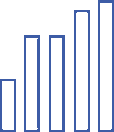 The terms below are those in small caps in the Baldrige Excellence Builder, as well as terms in the scoring rubric. For additional definitions and examples, see the Baldrige Excellence Framework booklet (Business/Nonprofit, Education, or Health Care; http://www.nist.gov/baldrige/publications/criteria.cfm).ACTION PLANS. Specific actions that your organization takes to reach its short- and longer-term strategic objectives. These plans specify the resources committed to and the time horizons for accomplishing the plans. See also strategic objectives.ALIGNMENT. A state of consistency among plans, processes, information, resource decisions, workforce capability and capacity, actions, results, and analyses that support key organization-wide goals. See also integration.APPROACH. The methods your organization uses to carry out its processes.BENCHMARKS. Processes and results that rep­ resent the best practices and best performance for similar activities, inside or outside your organization’s industry.COLLABORATORS. Organizations or individuals who cooperate with your organization to support a particular activity or event or who cooperate intermittently when their short-term goals are aligned with or are the same as yours. See also partners.CORE COMPETENCIES. Your organization’s areas of greatest expertise; those strategically important capabilities that are central to fulfilling your mission or that provide an advantage in your marketplace or service environment.CUSTOMER. An actual or potential user of your organization’s products, programs, or services. See also stakeholders.CUSTOMER   ENGAGEMENT. Your customers’ investment in or commitment to your brand and product offerings.DEPLOYMENT. The extent to which your organization applies an approach in relevant work units throughout your organization.EFFECTIVE. How well a process or a measure addresses its intended purpose.ETHICAL BEHAVIOR. The actions your organization takes to ensure that all its decisions, actions, and stakeholder interactions conform to its moral and professional principles of conduct. These principles should support all applicable laws and regulations and are the foundation for your organization’s culture and values.EXCELLENCE. See performance excellence.GOALS. Future conditions or performance levels that your organization intends or desires to attain. See also performance projections.GOVERNANCE. The system of management and controls exercised in the stewardship of your organization.HIGH PERFORMANCE.  Ever-higher levels of overall organizational and individual performance, including quality, productivity, innovation rate, and cycle time.HOW. The systems and processes that your organization uses to achieve its mission requirements.INNOVATION. Making meaningful change to improve products, processes, or organizational effectiveness and create new value for stakeholders. The outcome of innovation is a discontinuous or breakthrough change.INTEGRATION. The harmonization of plans, processes, information, resource decisions, work­ force capability and capacity, actions, results, and analyses to support key organization-wide goals. See also alignment.KEY. Major or most important; critical to achieving your intended outcome.KNOWLEDGE ASSETS. Your  organization’s accumulated intellectual resources; the knowledge possessed by your organization and its workforce in the form of information, ideas, learning, understanding, memory, insights, cognitive and technical skills, and capabilities.LEARNING. New knowledge or skills acquired through evaluation, study, experience, and innovation.LEVELS. Numerical information that places or positions your organization’s results and performance on a meaningful measurement scale.MEASURES AND INDICATORS. Numericalinformation that quantifies the input, output, and performance dimensions of processes, products, programs, projects, services, and the overall organization (outcomes).MISSION. Your organization’s overall function.PARTNERS. Key organizations or individuals who are working in concert with your organization to achieve a common goal or improve performance. Typically, partnerships are formal arrangements. See also collaborators.PERFORMANCE. Outputs and their outcomes obtained from processes, products, and customers that permit you to evaluate and compare your organization’s results to performance projections, standards, past results, goals, and other organizations’ results.PERFORMANCE   EXCELLENCE.  An integrated approach to organizational performance management that results in (1) delivery of ever- improving value to customers and stakeholders, contributing to ongoing organizational success; (2) improvement of your organization’s overall effectiveness and capabilities; and (3) learning for the organization and for people in the workforce.PERFORMANCE PROJECTIONS. Estimates ofyour organization’s future performance. See also goals.PROCESS. Linked activities with the purpose of producing a product or service for a customer (user) within or outside your organization.RESULTS. Outputs and outcomes achieved by your organization.SEGMENT. One part of your organization’s customer, market, product offering, or workforce base.SENIOR LEADERS. Your organization’s senior management group or team.STRATEGIC ADVANTAGES. Those marketplace benefits that exert a decisive influence on your organization’s likelihood of future success. These advantages are frequently sources of current and future competitive success relative to other providers of similar products.STRATEGIC CHALLENGES. Those pressures that exert a decisive influence on your organization’s likelihood of future success. These challenges are frequently driven by your organization’s anticipated competitive position in the future relative to other providers of similar products.STRATEGIC OBJECTIVES. The aims or responses that your organization articulates to address major change or improvement, competitiveness or social issues, and business advantages. See also action plans.SYSTEMATIC. Well-ordered, repeatable, and exhibiting the use of data and information so that learning is possible.TRENDS. Numerical information that shows the direction and rate of change of your organization’s results or the consistency of its performance over time.VALUE. The perceived worth of a product, process, asset, or function relative to its cost and possible alternatives.VALUES. The guiding principles and behaviors that embody how your organization and its people are expected to operate.VISION. Your organization’s desired future state.VOICE OF THE CUSTOMER. Your process for capturing customer-related information.WORK PROCESSES. Your organization’s most important internal value-creation processes.WORK SYSTEMS. How your organization’s work is accomplished, consisting of the internal work processes and external resources you need to develop and produce products, deliver them to your customers, and succeed in your marketplace.WORKFORCE. All people actively supervised by your organization and involved in accomplishing your organization’s work, including paid employees (e.g., permanent, part-time, temporary, and telecommuting employees, as well as contract employees supervised by your organization) and volunteers, as appropriate.WORKFORCE   CAPABILITY. Your organization’s ability to accomplish its work processes through its people’s knowledge, skills, abilities, and competencies.WORKFORCE   CAPACITY. Your organization’s ability to ensure sufficient staffing levels to accomplish its work processes and deliver your products to customers, including the ability to meet seasonal or varying demand levels.WORKFORCE ENGAGEMENT. The extent of workforce members’ emotional and intellectual commitment to accomplishing your organization’s work, mission, and vision.Process Scoring Guidelines (For Use with Categories Commitment Level 1–6)SCDESCRIPTIONResults Scoring Guidelines (For Use with Category 7)SCORE DESCRIPTIONACTION PLANS. Specific actions that your organization takes to reach its short- and longer-term strategic objectives. These plansspecify the resources committed to and the time horizons for accomplishing the plans. See also strategic    objectives.ALIGNMENT. A state of consistency among plans, processes, information, resource decisions, workforce capability and capacity, actions, results, and analyses that support key organization-wide goals. See also integration.APPROACH. The methods your organization uses to carry out its processes.BENCHMARKS. Processes and results that rep resent the best practices and best performance for similar activities, inside or outside your organization’s industry.COLLABORATORS. Organizations or individuals who cooperate with your organization to support a particular activity or event or who cooperate intermittently when their short-term goals are aligned with or are the same as yours. See also partners.CORE  COMPETENCIES. Your  organization’s areas of greatest expertise; those strategically important capabilities that are central to fulfilling your mission or that provide an advantage in your marketplace or service environment.CUSTOMER. An actual or potential user of your organization’s products, programs, or services. See  also  stakeholders.CUSTOMER   ENGAGEMENT. Your  customers’ investment in or commitment to your brand and product offerings.DEPLOYMENT. The extent to which your organization  applies an approach in relevant work units throughout your organization.EFFECTIVE. How well a process or a measure addresses its intended purpose.ETHICAL  BEHAVIOR. The actions your organization takes to ensure that all its decisions, actions, and stakeholder interactions conform to its moral and professional principles of conduct. These principles should support all applicable laws and regulations and are the foundation for your organization’s culture and values.EXCELLENCE. See performance excellence.GOALS. Future conditions or performance levels that your organization intends or desires to attain. See also performance projections.GOVERNANCE. The system of management and controls exercised in the stewardship of your organization.HIGH  PERFORMANCE.  Ever-higher levels of overall organizational and individual performance, including quality, productivity, innovation rate, and cycle time.HOW. The systems and processes that your organization uses to achieve its mission requirements.INNOVATION. Making meaningful change to improve products, processes, or organizational effectiveness and create new value for stakeholders. The outcome of innovation is a discontinuous or breakthrough change.INTEGRATION. The harmonization of plans, processes, information, resource decisions, work force capability and capacity, actions, results, and analyses to support key organization-wide goals. See  also  alignment.KEY. Major or most important; critical to achieving your intended outcome.KNOWLEDGE  ASSETS. Your  organization’s accumulated intellectual resources; the knowledge possessed by your organization and its workforce in the form of information, ideas, learning, understanding, memory, insights, cognitive and technical skills, and capabilities.LEARNING. New knowledge or skills acquired through evaluation, study, experience, and innovation.LEVELS. Numerical information that places or positions your organization’s results and performance on a meaningful measurement scale.MEASURES AND INDICATORS. Numericalinformation that quantifies the input, output, and performance dimensions of processes, products, programs, projects, services, and the overall organization (outcomes).MISSION. Your organization’s overall function.PARTNERS. Key organizations or individuals who are working in concert with your organization to achieve a common goal or improve performance. Typically, partnerships are formal arrangements. See also collaborators.PERFORMANCE. Outputs and their outcomes obtained from processes, products, and customers that permit you to evaluate and compare your organization’s results to performance projections, standards, past results, goals, and other organizations’ results.PERFORMANCE   EXCELLENCE.  An  integrated approach to organizational performance management that results in (1) delivery of ever- improving value to customers and stakeholders, contributing to ongoing organizational success;(2) improvement of your organization’s overall effectiveness and capabilities; and (3) learning for the organization and for people in the workforce.PERFORMANCE PROJECTIONS. Estimates ofyour organization’s future performance. See alsogoals.PROCESS. Linked activities with the purpose of producing a product or service for a customer (user) within or outside your organization.RESULTS. Outputs and outcomes achieved by your organization.SEGMENT. One part of your organization’s customer, market, product offering, or workforce base.SENIOR LEADERS. Your organization’s senior management group or team.STRATEGIC  ADVANTAGES. Those  marketplace benefits that exert a decisive influence on your organization’s likelihood of future success. These advantages are frequently sources of currentand future competitive success relative to other providers of similar products.STRATEGIC  CHALLENGES. Those  pressures  that exert a decisive influence on your organization’s likelihood of future success. These challengesare frequently driven by your organization’s anticipated competitive position in the future relative to other providers of similar products.STRATEGIC OBJECTIVES. The aims orresponses that your organization articulates to address major change or improvement, competitiveness or social issues, and business advantages. See also action plans.SYSTEMATIC. Well-ordered, repeatable, and exhibiting the use of data and information so that learning is possible.TRENDS. Numerical information that shows the direction and rate of change of your organization’s results or the consistency of its performance over time.VALUE. The perceived worth of a product, process, asset, or function relative to its cost and possible alternatives.VALUES. The guiding principles and behaviors that embody how your organization and its people are expected to operate.VISION. Your organization’s desired future state.VOICE  OF  THE  CUSTOMER. Your process for capturing customer-related information.WORK PROCESSES. Your organization’s most important internal value-creation processes.WORK SYSTEMS. How your organization’s work is accomplished, consisting of the internal work processes and external resources you need to develop and produce products, deliver them to your customers, and succeed in your marketplace.WORKFORCE. All people actively supervised by your organization and involved in accomplishing your organization’s work, including paid employees (e.g., permanent, part-time, temporary, and telecommuting employees, as well as contract employees supervised by your organization) and volunteers, as appropriate.WORKFORCE   CAPABILITY. Your  organization’s ability to accomplish its work processes through its people’s knowledge, skills, abilities, and competencies.WORKFORCE   CAPACITY. Your  organization’s ability to ensure sufficient staffing levels to accomplish its work processes and deliver your products to customers, including the ability to meet seasonal or varying demand levels.WORKFORCE  ENGAGEMENT. The  extent  of workforce members’ emotional and intellectual commitment to accomplishing your organization’s work, mission, and vision.This page intentionally left blank.0% or 5%No SYSTEMATIC APPROACH to item requirements is evident; information is ANECDOTAL. (A)• Little or no DEPLOYMENT of any SYSTEMATIC APPROACH is evident. (D)• An improvement orientation is not evident; improvement is achieved by reacting to problems. (L)• No organizational ALIGNMENT is evident; individual areas or work units operate independently. (I)10%, 15%,20%, or 25%The beginning of a SYSTEMATIC APPROACH to the BASIC REQUIREMENTS of the item is evident. (A)• The APPROACH is in the early stages of DEPLOYMENT in most areas or work units, inhibiting progress in achieving the BASIC REQUIREMENTS of the item. (D)• Early stages of a transition from reacting to problems to a general improvement orientation are evident. (L)• The APPROACH is ALIGNED with other areas or work units largely through joint problem solving. (I)30%, 35%,40%, or 45%An EFFECTIVE, SYSTEMATIC APPROACH, responsive to the BASIC REQUIREMENTS of the item, is evident. (A)• The APPROACH is DEPLOYED, although some areas or work units are in early stages of DEPLOYMENT. (D)• The beginning of a SYSTEMATIC APPROACH to evaluation and improvement of KEY PROCESSES is evident. (L)• The APPROACH is in the early stages of ALIGNMENT with the basic organizational needs identified in response to the Organizational Profile and other process items. (I).Because the Criteria is written at the Commitment Level, the organization cannot score above the 30-45% Scoring Range.0% or 5%There are no organizational PERFORMANCE RESULTS, or the RESULTS reported are poor. (Le)• TREND data either are not reported or show mainly adverse TRENDS. (T)• Comparative information is not reported. (C)• RESULTS are not reported for any areas of importance to the accomplishment of your organization’s MISSION. (I)10%, 15%,20%, or 25%A few organizational PERFORMANCE RESULTS are reported, responsive to the BASIC REQUIREMENTS of the item, and early good PERFORMANCE LEVELS are evident. (Le)• Some TREND data are reported, with some adverse TRENDS evident. (T)• Little or no comparative information is reported. (C)• RESULTS are reported for a few areas of importance to the accomplishment of your organization’s MISSION. (I)30%, 35%,40%, or 45%Good organizational PERFORMANCE LEVELS are reported, responsive to the BASIC REQUIREMENTS of theitem. (Le)• Some TREND data are reported, and most of the TRENDS presented are beneficial. (T)• Early stages of obtaining comparative information are evident. (C)• RESULTS are reported for many areas of importance to the accomplishment of your organization’s MISSION. (I)Because the Criteria is written at the Commitment Level, the organization cannot score above the 30-45% Scoring Range.